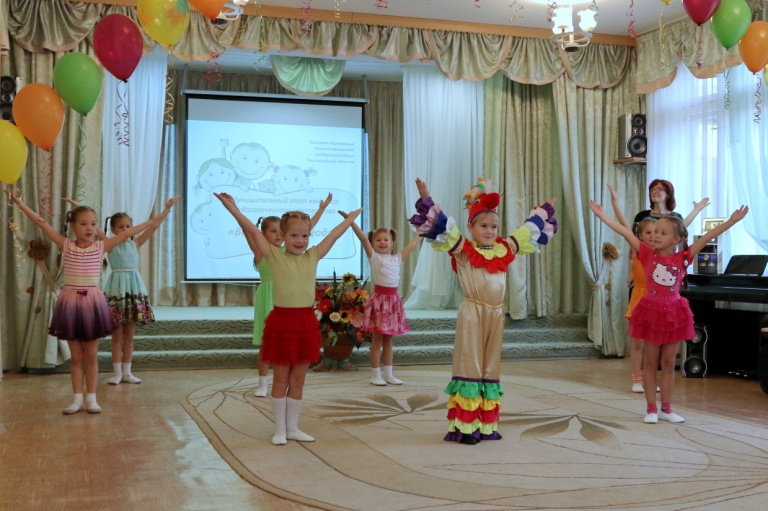                                                                24 октября 2014 года                                                                               стартовал  муниципальный                                                                                    конкурс профессионального                                                                мастерства    «Воспитатель года» в  2015 году, в котором участвуют    девять педагогов  из семи  дошкольных образовательных учреждений города Выборга и Выборгского района. 	Данный конкурс проводится ежегодно с целью повышения престижа и статуса педагога дошкольного образовательного учреждения, выявления талантливых педагогов, развития инноваций в дошкольном образовании, и, безусловно, с целью распространения передового педагогического опыта МО «Выборгский район» Ленинградской области.Надеемся, что конкурс откроет для участников новое видение педагогической профессии, принесет массу положительных эмоций, творческого запала на многие годы и позволит найти новые пути самореализации.Удачи и  успехов  вам, коллеги!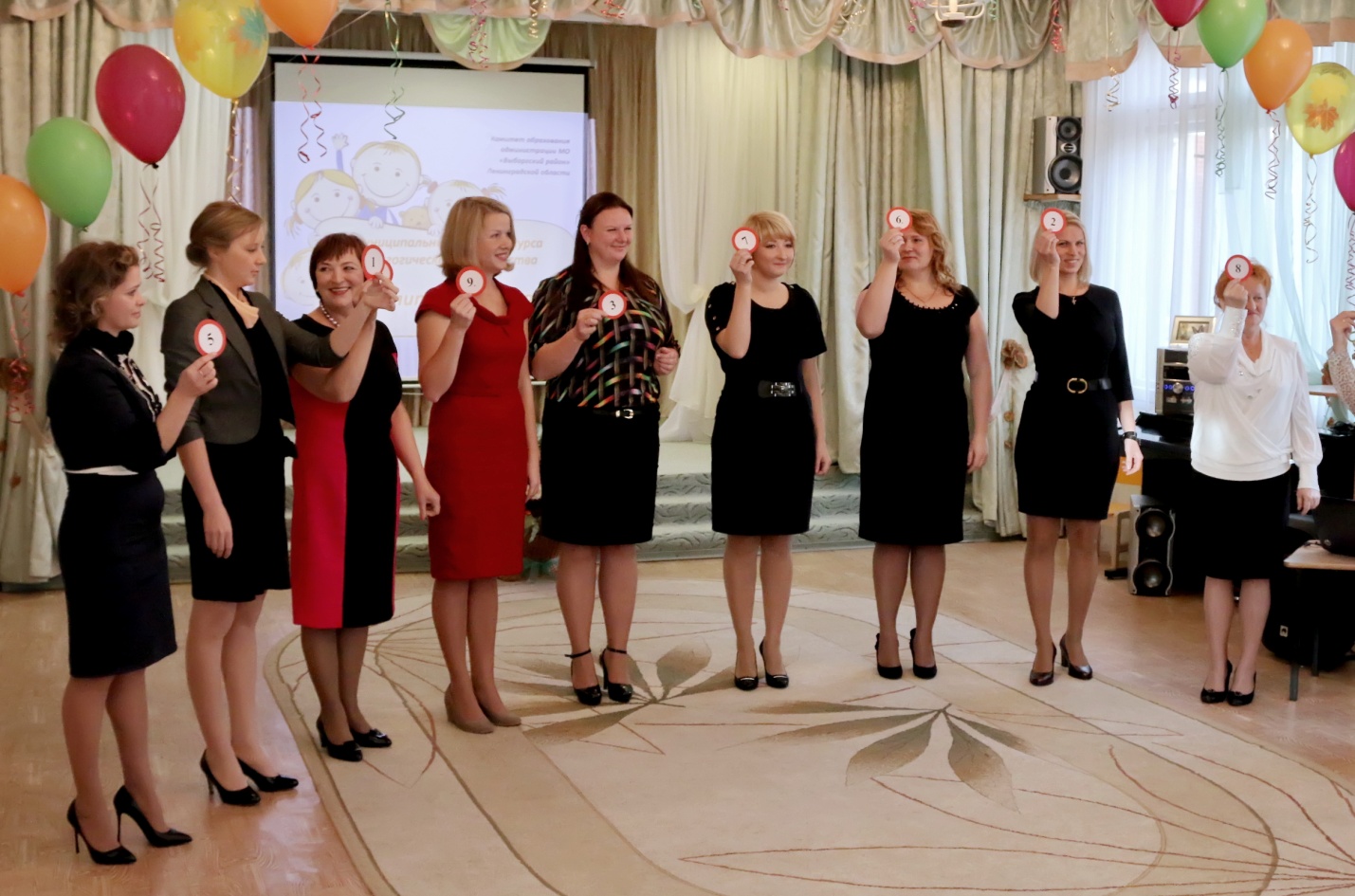 Участники  конкурса – 9  педагогов  дошкольных  образовательных  учреждений.Проведение  жеребьевки  для  участия  в  I туре  конкурса «Визитная  карточка»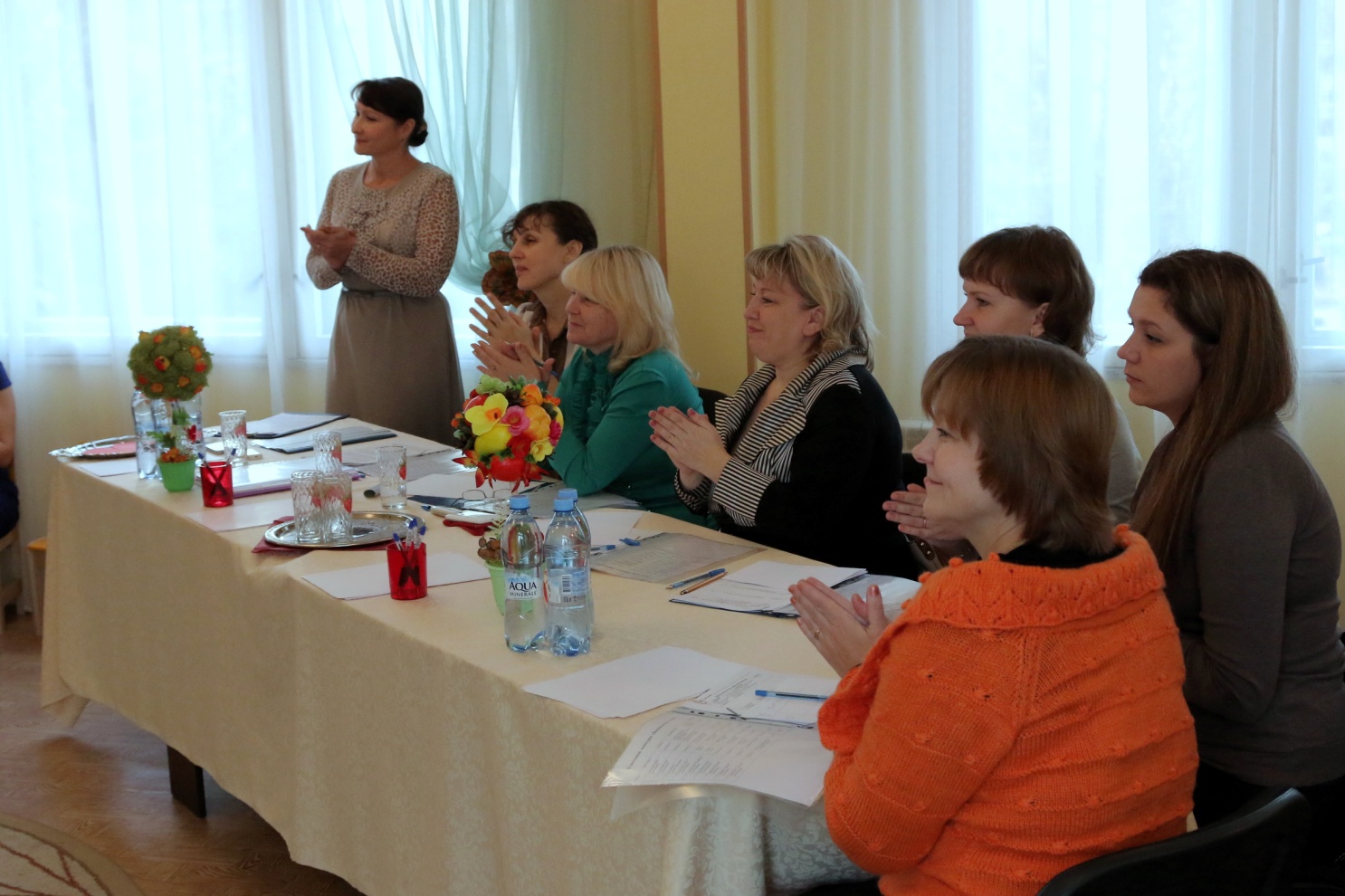 Жюри  конкурса  «Воспитатель  года» Участники  конкурса  «Воспитатель года» в 2015 году во  время  проведенияI этапа  конкурса «Визитная  карточка».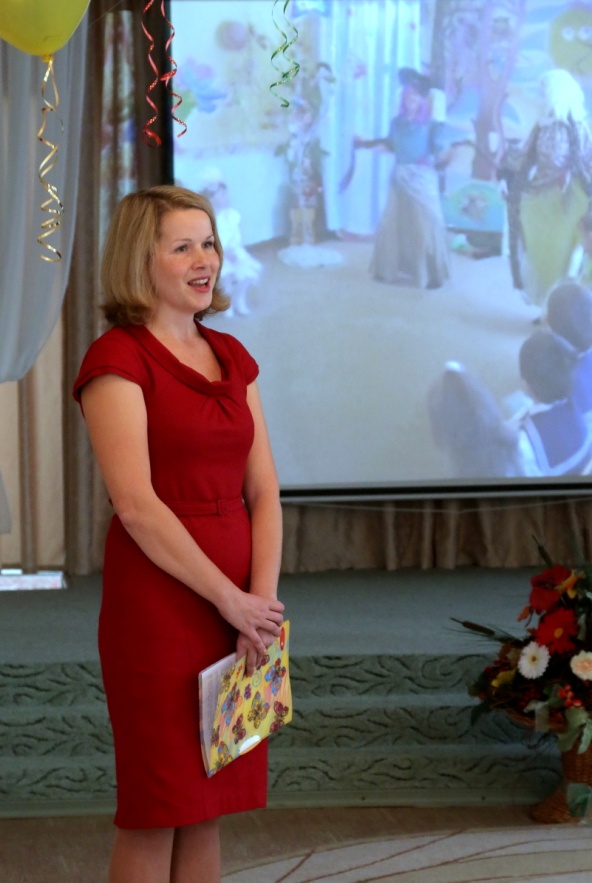 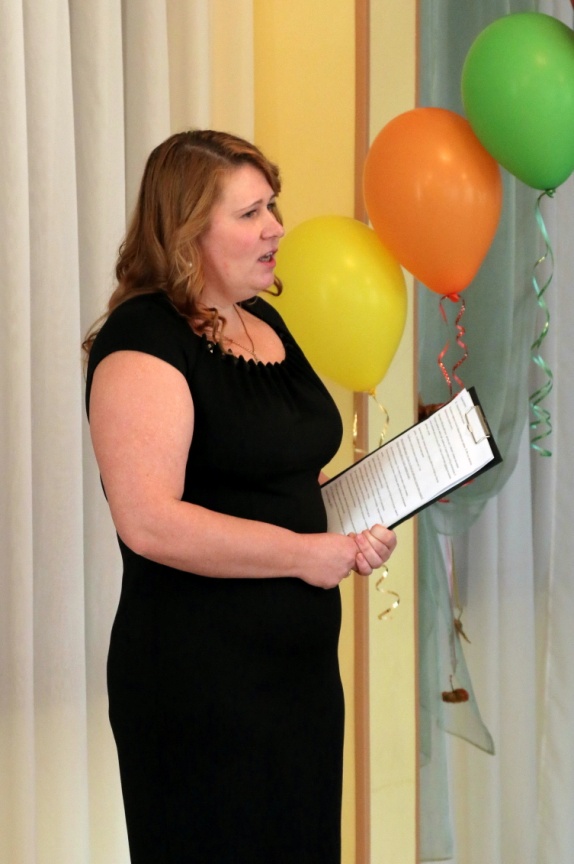       Ананьева  Ирина  Викторовна,                                        Локновская  Екатерина  Григорьевна,  воспитатель ДОУ № 25 «Золотая  рыбка»                      учитель-логопед ДОУ «Василек» п.Рощино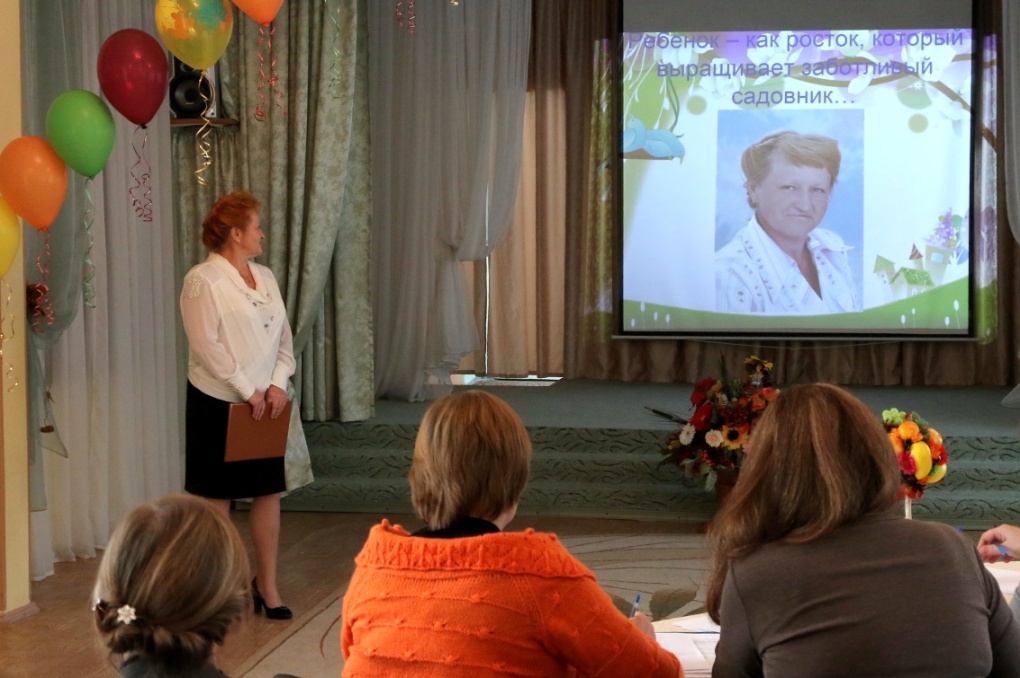 Любимова  Светлана  Вячеславовна, воспитатель МБОУ «Пушновская   СОШ», дошкольное  отделение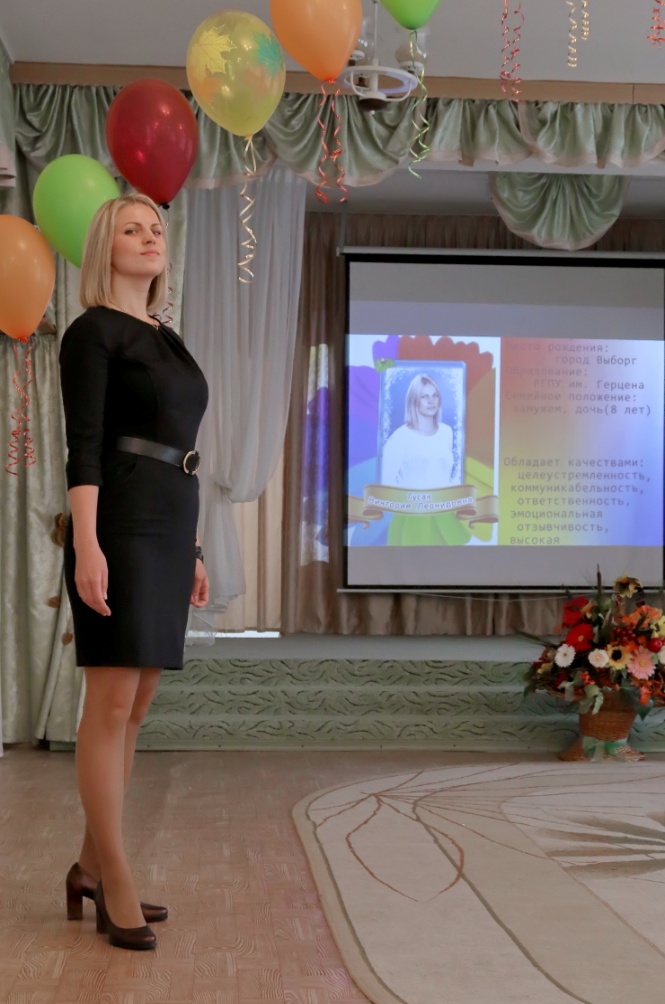 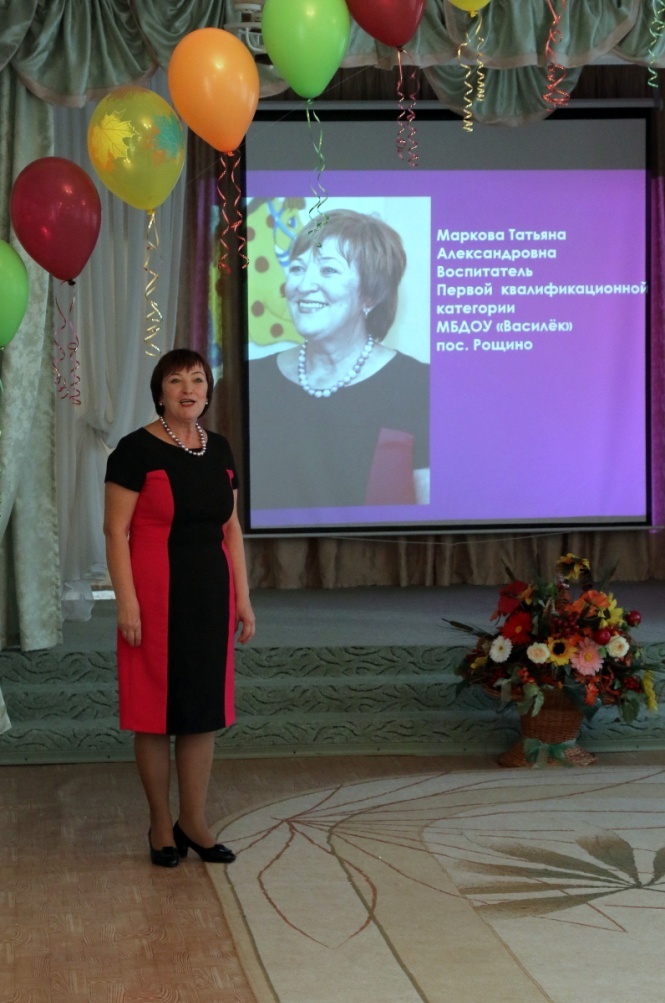             Гусак Виктория  Леонидовна,                                        Маркова Татьяна   Александровна,воспитатель ДОУ «ЦРР –д/с «Родничок»                            воспитатель  ДОУ «Василек» п.Рощино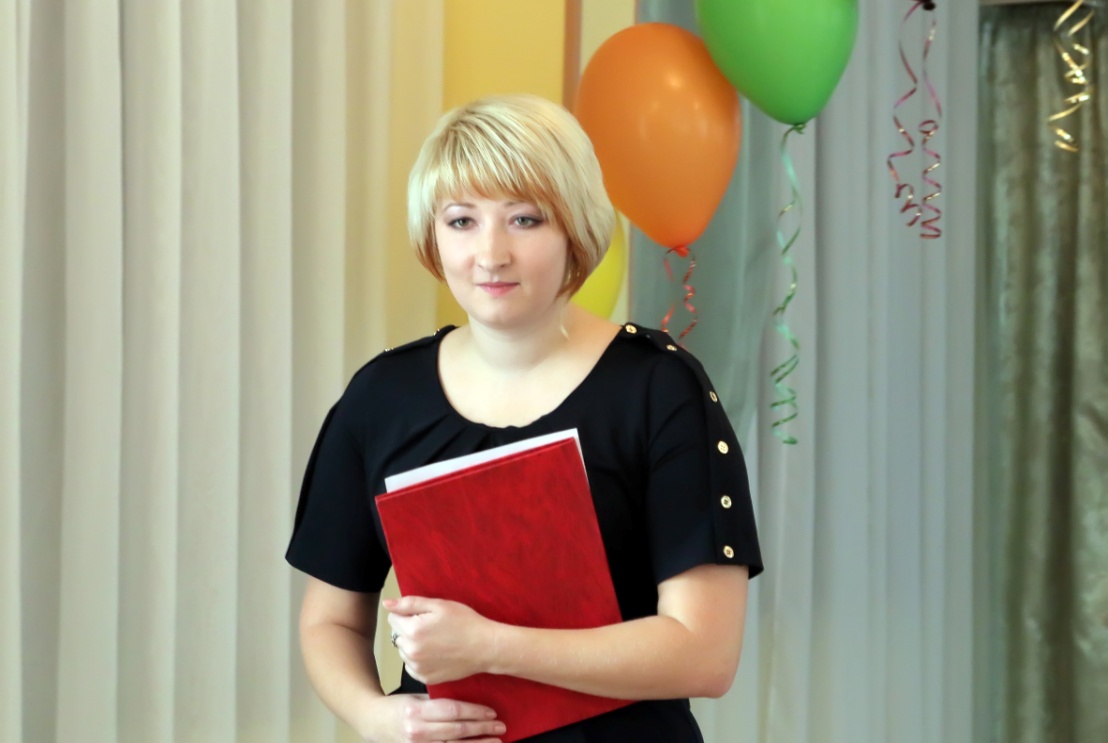 Жукова  Ксения  Олеговна,воспитатель  ДОУ № 21 «Улыбка»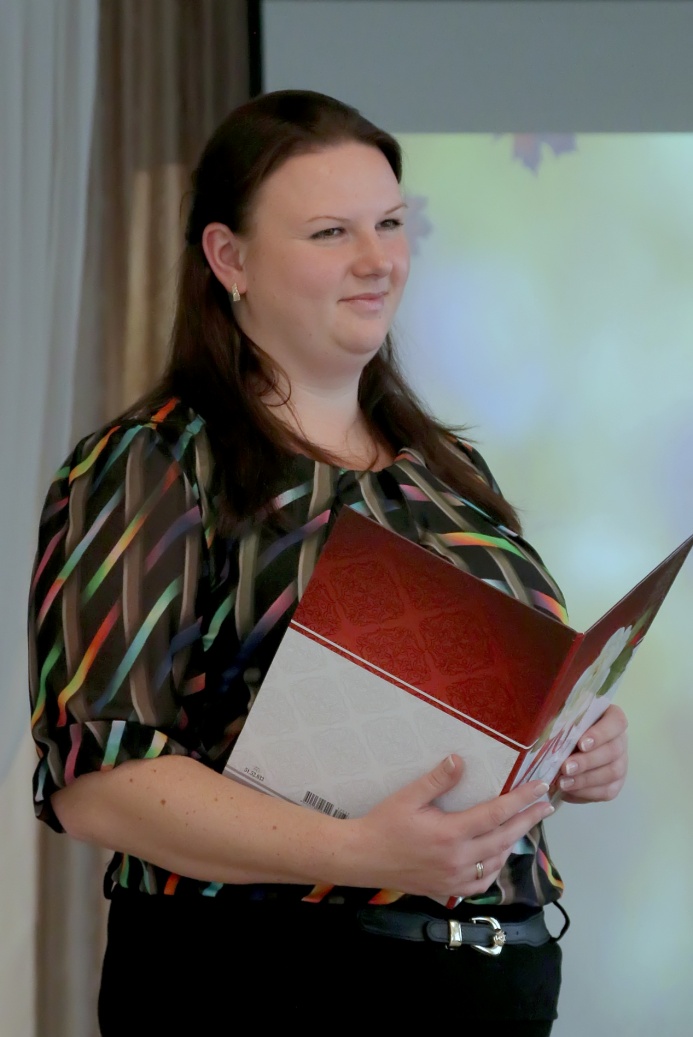 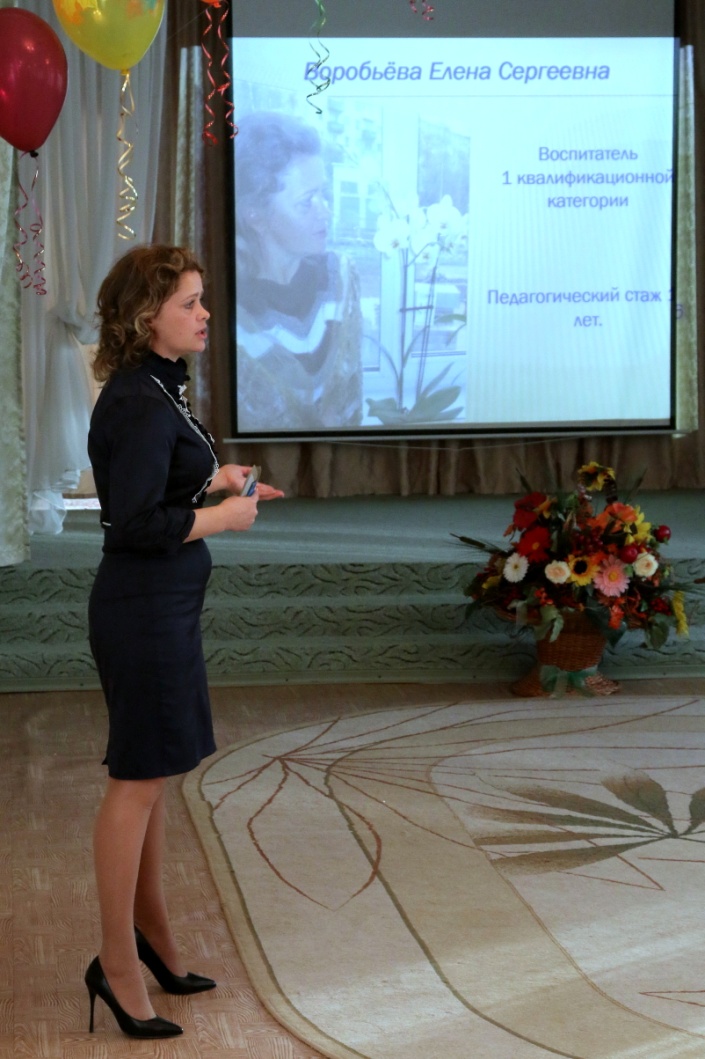      Воробьева   Елена  Сергеевна,                                                 Петухова  Анна  Анатольевна,воспитатель  ДОУ «Солнечный  зайчик»                       педагог-психолог  ДОУ «Василек» п.Рощиног.Приморска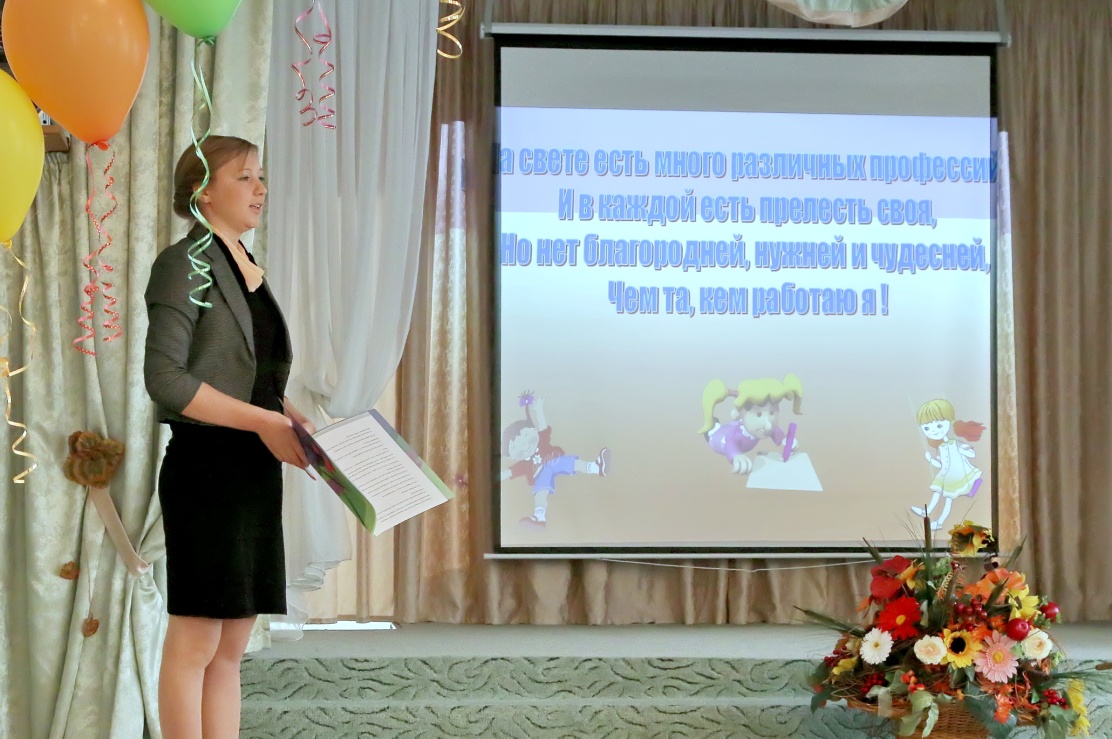 Захарова  Анна  Сергеевна,воспитатель  ДОУ № 14 «Радость»План  проведения  муниципального  конкурса педагогического  мастерства«Воспитатель  года» в 2015 годуII этап  конкурса  «Воспитатель  года»  в  2015 году.График  проведения  организованной  совместной  деятельности  в  незнакомой  аудитории.Этапы  конкурсаВремя  и место  проведения  I этап «Визитная  карточка» - презентация участников  конкурса.22.10.2014г. в  11.00МБДОУ «Центр развития  ребенка -детский  сад «Родничок» (г.Выборг, ул. Рубежная, д.23-а)II этап Организация  совместной  деятельности (в  незнакомой  аудитории)(Подробный  график  см.ниже) с 10 по 14.11.2014г.МБДОУ «Центр развития  ребенка -детский  сад «Родничок» (г.Выборг, ул. Рубежная, д.23-а)  и МБДОУ «Детский  сад комбинированного  вида  № 32 «Росинка»(г.Выборг, ул. Рубежная. д.38)III этап«Мой  инновационный  педагогический опыт»«Беседа  с  родителями»с 20 по 30.11.2014г.МБДОУ «Центр развития  ребенка -детский  сад «Родничок»(г.Выборг, ул. Рубежная, д.23-а)IV этап«Мастер-класс»«Открытая  дискуссия»с 20 по 30.11.2014г.МБДОУ «Центр развития  ребенка -детский  сад «Родничок»(г.Выборг, ул. Рубежная, д.23-а)Церемония  награждения (декабрь)Церемония  награждения (декабрь)Дата проведенияФИО педагогаДолжностьНазвание  МБДОУВозрастная категория детей для совместной деятельностиМесто  проведения12.11.2014в 9.00Петухова  Анна  АнатольевнаПедагог-психологМБДОУ «Василёк» пос.Рощино6 летМБДОУ «ЦРР- детский  сад «Родничок»12.11.2014в 9.35Маркова Татьяна  АлександровнавоспитательМБДОУ «Василёк» пос.Рощино5-7 летМБДОУ «ЦРР- детский  сад «Родничок»12.11.2014в 10.10Локновская  Екатерина  ГригорьевнаУчитель- логопедМБДОУ «Василёк» пос.Рощино6 летМБДОУ «ЦРР- детский  сад «Родничок»13.11.2014в 9.00Ананьева Ирина ВикторовнавоспитательМБДОУ "Детский сад комбинированного вида №25 "Золотая рыбка"3 годаМБДОУ «ЦРР- детский  сад «Родничок»13.11.2014в 9.20Воробьёва Елена СергеевнавоспитательМБДОУ «Детский сад «Солнечный зайчик»(занятие  проводится  в  музыкальном зале)6-7 летМБДОУ «ЦРР- детский  сад «Родничок»13.11.2014в 10.00Любимова  Светлана  ВячеславовнавоспитательМБОУ «Пушновская  СОШ»дошкольное  отделение6-7 летМБДОУ «ЦРР- детский  сад «Родничок»14.11.2014в 9.00Гусак Виктория ЛеонидовнаВоспитательЦентр развития ребенка – детский сад «Родничок» 3-4 года (вторая младшая группа)МБДОУ «Детский  сад № 32 «Росинка»14.11.2014в 9.35Жукова   Ксения   ОлеговнавоспитательМБДОУ № 21 «Улыбка»Старшая группаМБДОУ «ЦРР- детский  сад «Родничок»14.11.2014в 10.10Захарова Наталья СергеевнавоспитательМБДОУ №14 «Радость»6-7 лет(подготовительная группа)МБДОУ «ЦРР- детский  сад «Родничок»